Centre Peel Public School “Helping Hands, Caring Hearts, Learning Together”7623 Sixth Line ● Drayton, Ontario ● N0G 1P0 ● Phone: 519.638.2668 ● Fax: 519.638.5530 ● Alternate Phone Number 519-400-2807Welcome to October 2020 … Well, we made it through a very different and unusual start-up. Thank you to everyone for their work at adhering to the Health and Safety Guidelines from Public Health on how we operate in schools during the pandemic. Our students are working well within the changes while still learning, having fun and being able to express who they are.If there’s one thing we know it’s that the only constant in life is change, and we have all been learning how to accept and embrace it on a regular and almost daily basis. It seems the rules of engagement and guidelines from Public Health about personal safety during these uncertain times are always changing. Well done everyone, for keeping up with the changes, being flexible and adjusting. You are doing a great job remaining positive.UPDATE ON FACE COVERINGSStarting in early October students and staff will be wearing face coverings in the halls at all times, including as we exit for recess, gym, and/or outdoor learning. This is a change that we are doing as we follow the new recommendations of Public Health. To help support this change we will be purchasing quick release lanyards with a crocodile clip. These lanyards will be for school use only, and only worn to keep our masks safe while we are outside. They will be stored at school, if you see one come home please send it back to school. Teachers will be talking with their students about this change.NEW ROUTINEBefore exiting their class, the child will put their lanyard on and sanitize/wash their hands and put their masks on. As the class is dismissed they will walk, physically distanced with their face covering on to their outside door. Once outside, they will take the mask off by the ear loops and fold it in half (mouth side together) and clip it closed using the crocodile clip on their lanyard. When the bell rings at the end of the break, they will line up maintaining physical distancing (starfish space) and wait for the teacher/supervisor to come with sanitizer and students will sanitize their hands. Once hands are sanitized, students will unclip their mask and put it back on by the ear loops before re-entering the building.  They will remove their lanyard once at their desks, and store it as prescribed by classroom routines.Teachers will be going over the process with students the week of October 5-10 prior to first break in the mornings to review the process with them, reminding them of the recommended change for everyone’s personal safety.Christine KayPrincipalStudent Safety at SchoolThe safety and well-being of your children is our top priority here at Centre Peel Public School.  We assure you that we are doing everything we can to keep the children attending safe and healthy.  Students have been amazing at handling the new routines here at school which include wearing a face mask while in class and in the hallways, handwashing and sanitizing continually throughout the day, maintaining a 6-foot distance from each other while in line ups, staying in their designated yard areas and much more.  Ms. Kay and Mrs. Moore want to thank all of our students and staff for making our transition back to full time in school learning a success.  Mask ExemptionsWe have had a number of parents asking for their child(ren) to be exempt from wearing the mask at school.  Students can only be exempt if they have a serious medical condition which prevents them from safely doing so.  Students must wear their mask on the bus regardless of medical exemptions as we cannot guarantee six feet of separation. Please remind your child(ren) that they are allowed to have mask breaks while in class with their teacher’s permission.  Students do not wear their masks while they are outside during recess or outdoor learning.  Centre Peel Public School Spirit Week As you may have heard from your children, they were successful in gaining Spirit Week at school through their amazing fundraising efforts for Terry Fox.  Staff and our Sports Council students will be meeting to discuss what Spirit Days we will have and when.  Students have also gained an extra recess with their fundraising efforts!  Great Job Centre Peel Public School, we raised an amazing $1446!Student RegistrationIf you or a family member are interested in sending your children to Centre Peel Public School, please have them contact the office at 519-638-2668 at any time.  Busing is available from most locations.  Inclement WeatherIt is a parent’s responsibility to determine whether or not it is safe for their students to leave for school in inclement or severe weather. On days when the buses are cancelled, you will receive a School Messenger voice mail in the morning letting you know that the buses are cancelled and that our school is closed to students. Life-Threatening Medical Conditions   If your child has health concerns of any kind, and you have not informed us here at Centre Peel, please contact the office as soon as possible so that we can take the necessary health protection steps. Thank you.  Asthma Friendly Schools PolicyAsthma is a very common chronic lung disease that can make it hard to breathe.  If your child has asthma, board policy requires an Asthma Management Plan to be completed by parents, the child’s doctor and the principal of the school.  A copy of this plan is available at the office or on the school board’s website under Policy 516.  The purpose of this plan is to collect and share medical information and to administer proper medical care in the event of an emergency or life-threatening situation.  Users of this information may be principals, teachers, support staff, office, bus operators and drivers.  Tu Puente School in Durango MexicoStudents who leave for Mexico often fall behind in their school work.  Sometimes when they return they are in a different class than when they left.  When students participate in Tu Puente (Your Bridge), they continue to work on their school work from Ontario while in Mexico so they don’t fall so far behind.  They also return to the same class they left, and feel more connected to their Ontario school.  They can also contact their own teacher through email from Mexico.  Students participating in Tu Puente stay registered at their school for the length of their absence. While in Mexico, students attend class at the school, usually twice a week.  The MCC worker in Durango will communicate with the teacher in Ontario and grades may be assigned for the work completed.If you have any questions about this amazing opportunity for our students please contact the school and if you are travelling to Mexico, please let us know as soon as possible. UG2GO Our UGDSB provides UG2GO (an online resource) to all of our students. UG2GO provides access to Learn 360 (educational videos), Tumblebooks (books that are read to students), and Overdrive (ebooks and audiobooks) for all of our students and can be accessed 24/7 from school, home, or anywhere in the world where you have internet access. Ask your child about this resource and if you have access to WIFI, have them give you a tour, 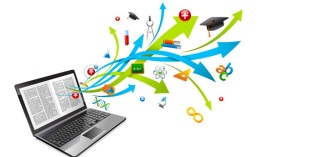 Upcoming Events this Month: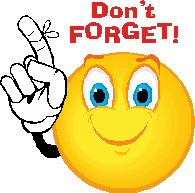 October 12, 2020- Thanksgiving Day-no schoolOctober 22, 2019- ECE appreciation day, thank you Ms. O’DonnellOctober 30, 2020- PA DayNovember 1-7, 2020- Treaties Recognition WeekNovember 15-21, 2020- Bullying Prevention WeekPlease check our website for up to date information and any changes that are taking place in the events for the month.Parent Council 2020-2021Our first parent council meeting of the school year will be announced once we receive direction from the school board.  Covid 19 Screening Tool for ChildrenPlease read the attached document from Public Health about screening your child(ren) for school.  The guidelines do change frequently and we will be sure to notify you if any of these guidelines change in the future.